Data atualização:29/10/2021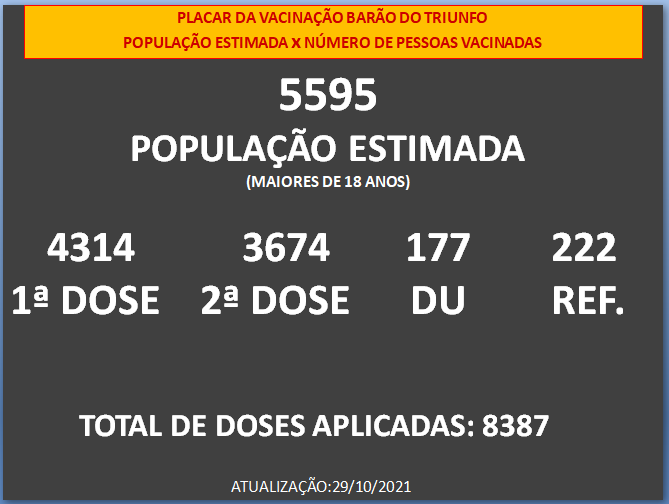 Grupo PrioritárioEstimativa Populacional1ª dose2ª doseDose ÚnicaDose ReforçoPessoas de 60 anos ou mais institucionalizadas00000População Indígena em terras indígenas demarcadas00000Trabalhadores de Saúde que atuam em Serviços de Saúde107107112051Pessoas de 80 anos ou mais130119124050Pessoas de 75 a 79 anos134115111053Pessoas de 70 a 74 anos176219220056Pessoas de 65 a 69 anos275301304011Pessoas de 60 a 64 anos366350353004Pessoas de 50 a 59 anos9368317681013Pessoas de 40 a 49 anos10458147454814Pessoas de 30 a 39 anos107165352911610Pessoas de 20 a 29 anos12417604560310Pessoas de 18 a 19 anos22115264001Pessoas de 12 a 17 anos c/ Comorbidade e 15 anos sem comorbidade-FASE VIGENTE--326350310Pessoas em Situação de Rua00000Trabalhadores de Força de Segurança e Salvamento08070900Comorbidades77051849900Trabalhadores da Educação---7779010Pessoas com Deficiência Institucionalizadas00000Pessoas com Deficiência Permanente Severa3764545004Quilombola, Povos e Comunidades Tradicionais Ribeirinhas00000 Caminhoneiros e Trabalhadores de Transporte Coletivo Rodoviário e Ferroviário de Passageiros601208300